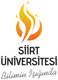 Tarih :.…./……../…SİİRT ÜNİVERSİTESİTEKNİK BİLİMLER MESLEK YÜKSEKOKULU……………………………..BÖLÜM BAŞKANLIĞINA(Ders Muafiyet Dilekçesi)Ekte  sunulan belgeye dayanarak, daha önce aldığım ve başarılı olduğum aşağıdaki ders / derslerden muaf tutulmamı saygılarımla arz ederim.ADI SOYADI				:ÖĞRENCİ NO			: DAHA ÖNCE OKUDUĞUM		:……………………………………………/OKUMAKTA OLDUĞUM		FAKÜLTE/MYO VE BÖLÜMBÖLÜMÜNÜZE KAYIT TÜRÜ	:…………..…………………………………(Yeni Kayıt, Kurum İçi Yatay Geçiş, Kurumlararası Yatay Geçiş, Dikey Geçiş, Çift Lisans)DERSLER:E-POSTA VE CEP TELEFONU									İMZA		EKİ : DERS İÇERİKLERİ VE TRANSKRİPT                   ALDIĞI DERS / DERSLER                   ALDIĞI DERS / DERSLERMUAFİYETİ İNCELENECEK DERS/DERSLERMUAFİYETİ İNCELENECEK DERS/DERSLERDERSİN KODU         DERSİN ADIDERSİN KODU          DERSİN ADI